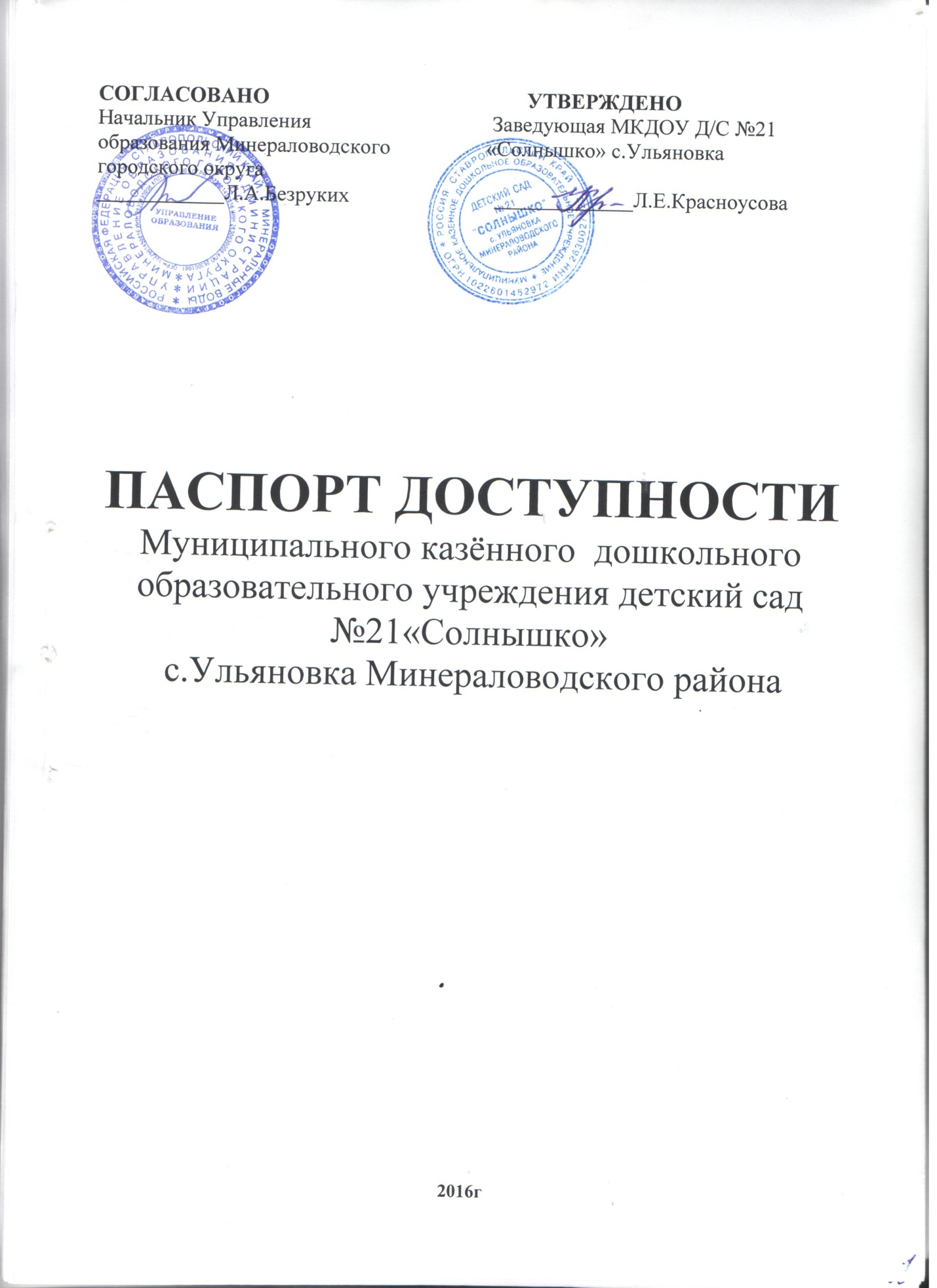 ПАСПОРТ ДОСТУПНОСТИ ОСИ1. Общие сведения об объекте1.1. Вид (наименование) объекта Муниципальное казённое дошкольное образовательное учреждение детский сад №21«Солнышко» с.Ульяновка Минераловодского района 1.2. Полный почтовый адрес объекта _357230 Ставропольский край Минераловодский район _с.Ульяновка ул Ленина 731.3. Сведения о размещении объекта:отдельно стоящее здание _2 (два)____ этажей, _1209_____ кв. м,часть здания ____-______ этажей (или на ______-_____ этаже), ___-____ кв. м,наличие прилегающего земельного участка (да, нет),  5545кв. м1.4.  Год  постройки  здания  ___1989______,  последнего  капитального  ремонта_________-____1.5.   Дата   предстоящих   плановых  ремонтных  работ:  текущего  - 2016_______,капитального ____-_____Сведения об организации, расположенной на объекте1.6.  Название  организации (учреждения) (полное юридическое наименование -согласно Уставу, краткое наименование) Муниципальное казённое дошкольное образовательное учреждение детский сад №21 «Солнышко» с.Ульяновка Минераловодского района1.7. Юридический адрес организации (учреждения), телефон, e-mail  357230 Ставропольский край Минераловодский район с.Ульяновка, ул.Ленина ,73, тел. (87922) 72-1-58, e-mail solnyschko21@yandex.ru.1.8.  Основание  для  пользования объектом (оперативное управление, аренда,собственность)  оперативное управление1.9.     Форма     собственности    (государственная,    негосударственная)____государственная__1.10.    Территориальная    принадлежность    (федеральная,   региональная,муниципальная) __муниципальная__1.11. Вышестоящая организация (наименование) Управление образования Минераловодского городского округа1.12.  Адрес  вышестоящей  организации,  другие координаты (полный почтовыйадрес, телефон, e-mail) _357220 Ставропольский край , г.Минеральные Воды, ул.Бибика ,13тел. (87922) 6-68-18, e-mail http://obrmv.ru/2.  Характеристика  деятельности  организации  на  объекте (по обслуживаниюнаселения)2.1.  Сфера  деятельности (здравоохранение, образование, социальная защита,физическая культура и спорт, культура, связь и информация, транспорт, жилойфонд,   потребительский   рынок  и  сфера  услуг,  места  приложения  труда(специализированные  предприятия  и  организации, специальные рабочие местадля инвалидов)) _____образование___2.2.  Категории  обслуживаемого  населения  по  возрасту:  (дети,  взрослые трудоспособного    возраста,    пожилые;    все    возрастные    категории)  дети дошкольного возраста__с 1,5лет до 7__лет__2.3.  Категории  обслуживаемых  инвалидов:  инвалиды на коляске, инвалиды с патологией опорно-двигательного аппарата, по зрению, по слуху, с умственной отсталостью , инвалид с патологией сердечно-сосудистой системы2.4. Виды услуг образовательная деятельность с учетом особенностей психофизического развития и возможностей детей дошкольного возраста с2 до 7 лет. Обеспечение их содержания, воспитания, присмотра и оздоровления.2.5.  Форма  оказания  услуг:  (на  объекте,  с  длительным  пребыванием, проживанием, на дому, дистанционно) с пребыванием с 7.30 до 17.30 часов. выходные: суббота. воскресенье, праздничные дни._2.6.  Плановая  мощность:  посещаемость  (количество обслуживаемых в день),вместимость, пропускная способность __2.7.  Участие  в исполнении индивидуальной программы реабилитации инвалида, ребенка-инвалида (да, нет) ___нет___3. Состояние доступности объекта3.1.  Путь  следования  к объекту пассажирским транспортом (описать маршрутдвижения с использованием пассажирского транспорта) __маршрутное такси_№_110, остановка «Школа», наличие адаптированного пассажирского транспорта к объекту __нет__3.2. Путь к объекту от ближайшей остановки пассажирского транспорта:3.2.1. Расстояние до объекта от остановки транспорта  50__ метров3.2.2. Время движения (пешком) _____2__минуты3.2.3.  Наличие  выделенного  от  проезжей части пешеходного пути (да, нет)  да__3.2.4.    Перекрестки:    нерегулируемые;    регулируемые,    со   звуковой сигнализацией, таймером;   нет 3.2.5.  Информация  на пути следования к объекту: акустическая, тактильная,визуальная; нет3.2.6.  Перепады  высоты  на  пути (съезды с тротуара): есть, нет (описать)__ступеньки, перепады высоты, бордюры.__Их   обустройство   для   инвалидов   на   коляске:   да,   нет   (описать) нет_3.3. Организация доступности объекта для инвалидов - форма обслуживания <*>    <*> Указывается один из вариантов: "А", "Б", "ДУ", "ВНД".3.4. Состояние доступности основных структурно-функциональных зон<**>  Указывается: ДП-В - доступно полностью всем; ДП-И (К, О, С, Г, У)-  доступно  полностью  избирательно  (указать категории инвалидов); ДЧ-В -доступно  частично  всем;  ДЧ-И  (К,  О,  С,  Г,  У)  -  доступно  частично избирательно  (указать  категории  инвалидов); ДУ - доступно условно, ВНД - временно недоступно.3.5. ИТОГОВОЕ ЗАКЛЮЧЕНИЕ о состоянии доступности объекта социальной инфраструктуры: __территория, прилегающая к зданию доступна для всех категорий инвалидов, вход в здание возможен для всех, кроме инвалидов – колясочников. Так как этому препятствует недостаточная ширина дверных проемов и отсутствие пандусов. В полной доступности пути движения по зданию, включая пути эвакуации. для всех. Кроме инвалидов – колясочников, так как ширина лестничных пролетов и отсутствие пандусов, делает их передвижение невозможным. Зоны целевого назначения, в данном случае групповые помещения, музыкальный  зал находятся в полной доступности для инвалидов с нарушениями опорно – двигательного аппарата, с нарушениями слуха, зрения и умственными нарушениями. Санитарно – гигиенические помещения, системы информации и связи доступны для всех категорий инвалидов, кроме инвалидов – колясочников. Таким образом, 100% _доступности всех зон помещений нет.4. Управленческое решение4.1. Рекомендации по адаптации основных структурных элементов объекта:<*>  Указывается  один из вариантов (видов работ): не нуждается; ремонт(текущий,  капитальный);  индивидуальное решение с ТСР; технические решения невозможны- организация альтернативной формы обслуживания.4.2. Период проведения работ в рамках исполнения (указывается наименование документа: программы,плана) 4.3.Ожидаемый результат (по состоянию доступности) после выполнения работ по адаптации объекта 4.4 Для принятия решения требуется согласование (нужное подчеркнуть) требуется,Имеется заключение уполномоченной организации о состоянии доступности объекта (наименование документа и выдавшей его организации, дата), прилагается : не имеется4.5.   Информация  размещена  (обновлена)  на  сайте  доступности  субъектаРоссийской Федерации http//: www ds21mv.ru_________________________________________________                                   (наименование сайта, портала)                            5. Особые отметкиПаспорт сформирован на основании:1. Анкеты (информации об объекте) от "_27_" июня___________ 2016__ г.2. Акта обследования объекта: N акта _1_________ от "27__" июня______2016__ г.3. Решения Комиссии _________________________ от "__" _____________ 20__ г.УТВЕРЖДАЮ
Заведующая МКДОУ детский сад №21 «Солнышко» с.Ульяновка	                           Л.Е.КрасноусоваАНКЕТА
(информация об объекте социальной инфраструктуры)
К ПАСПОРТУ ДОСТУПНОСТИ ОСИ1. Общие сведения об объекте. Наименование (вид) объекта  Муниципальное казённое дошкольное образовательное  учреждение детский сад №21 «Солнышко» с.Ульяновка Минераловодского района  1.2. Адрес объекта   Ставропольский край Минераловодский район  с.Ульяновка ул.Ленина 731.3. Сведения о размещении объекта:1.4. Год постройки здания  	1989	, последнего капитального ремонта	-1.5. Дата предстоящих плановых ремонтных работ: текущего  	2016	,капитального  	-Сведения об организации, расположенной на объекте1.6. Название организации (учреждения) (полное юридическое наименование –согласно Уставу, краткое наименование)  Муниципальное казённое дошкольное образовательное  учреждение детский сад №21 «Солнышко» с.Ульяновка Минераловодского района1.7. Юридический адрес организации (учреждения)  357230  Ставропольский край Минераловодский район с.Ульяновка, ул.Ленина ,731.8. Основание для пользования объектом (оперативное управление, аренда, собственность)  оперативное управление1.9. Форма собственности (государственная, негосударственная) государственная1.10. Территориальная принадлежность (федеральная, региональная, муниципальная) муниципальная1.11. Вышестоящая организация (наименование)  Управление образования Минераловодского городского  округа1.12. Адрес вышестоящей организации, другие координаты  г.Минеральные воды, ул. Бибика, 132. Характеристика деятельности организации на объекте2.1. Сфера деятельности (здравоохранение, образование, социальная защита, физическая культура и спорт, культура, связь и информация, транспорт, жилой фонд, потребительский рынок и сфера услуг, другое)образование2.2. Виды оказываемых услуг  образовательная деятельность с учётом  особенностей психофизического  развития  и возможностей детей дошкольного возраста с 2 до 7 лет. Обеспечение их содержания, воспитания, присмотра и оздоровления.                        2.3. Форма оказания услуг: (на объекте, с длительным пребыванием, в т.ч. проживанием, на дому, дистанционно) с пребыванием с 7.30 до 17.30 часов выходные: суббота, воскресенье, праздничные дни.2.4. Категории обслуживаемого населения по возрасту: (дети, взрослые трудоспособного возраста, пожилые; все возрастные категории)  дети2.5. Категории обслуживаемых инвалидов: инвалиды, передвигающиеся на коляске, инвалиды с нарушениями опорно-двигательного аппарата; нарушениями зрения, нарушениями слуха, нарушениями умственного развития2.6. Плановая мощность: посещаемость (количество обслуживаемых в день), вместимость, пропускная способность 2.7. Участие в исполнении ИПР инвалида, ребенка-инвалида (да, нет) нет3. Состояние доступности объекта для инвалидов
и других маломобильных групп населения (МГН)3.1. Путь следования к объекту пассажирским транспортом (описать маршрут движения с использованием пассажирского транспорта)
Маршрутное такси №110, остановка «Школа»	,наличие адаптированного пассажирского транспорта к объекту
нет3.2. Путь к объекту от ближайшей остановки пассажирского транспорта:3.2.1. расстояние до объекта от остановки транспорта  	50	м3.2.2. время движения (пешком)  	2	мин.3.2.3. наличие выделенного от проезжей части пешеходного пути (да, нет)
3.2.4. Перекрестки: нерегулируемые; регулируемые, со звуковой сигнализацией, таймером; нет3.2.5. Информация на пути следования к объекту: акустическая, тактильная, визуальная; нет3.2.6. Перепады высоты на пути: есть, нет (описать  ) ступеньки, перепады высоты, бордюры.    Их обустройство для инвалидов на коляске: да, нет 3.3. Вариант организации доступности ОСИ (формы обслуживания)* с учетом СП 35-101-2001* Указывается один из вариантов: “А”, “Б”, “ДУ”, “ВНД”.4. Управленческое решение (предложения по адаптации основных структурных элементов объекта)* Указывается один из вариантов (видов работ): не нуждается; ремонт (текущий, капитальный); индивидуальное решение с ТСР; технические решения невозможны – организация альтернативной формы обслуживания.Размещение информации на сайте доступности субъекта Российской Федерации согласовано   (подпись, Ф.И.О., должность; координаты для связи уполномоченного представителя объекта)УТВЕРЖДАЮ
Заведующая МКДОУ детский сад №21 «Солнышко» с.Ульяновка	                           Л.Е.КрасноусоваАКТ ОБСЛЕДОВАНИЯ
объекта социальной инфраструктуры
К ПАСПОРТУ ДОСТУПНОСТИ ОСИНаименование территориального
образования субъекта Российской 
Федерации1. Общие сведения об объекте1.1. Вид (наименование) объекта Муниципальное казённое дошкольное образовательное учреждение детский сад №21«Солнышко» с.Ульяновка Минераловодского района 1.2. Полный почтовый адрес объекта _357230 Ставропольский край Минераловодский район _с.Ульяновка ул Ленина 731.3. Сведения о размещении объекта:отдельно стоящее здание _2 (два)____ этажей, _1209_____ кв. м,часть здания ____-______ этажей (или на ______-_____ этаже), ___-____ кв. м,наличие прилегающего земельного участка (да, нет),  5545кв. м1.4.  Год  постройки  здания  ___1989______,  последнего  капитального  ремонта_________-____1.5.   Дата   предстоящих   плановых  ремонтных  работ:  текущего  - 2016_______,капитального ____-_____Сведения об организации, расположенной на объекте1.6.  Название  организации (учреждения) (полное юридическое наименование -согласно Уставу, краткое наименование) Муниципальное казённое дошкольное образовательное учреждение детский сад №21 «Солнышко» с.Ульяновка Минераловодского района1.7. Юридический адрес организации (учреждения), телефон, e-mail  357230 Ставропольский край Минераловодский район с.Ульяновка, ул.Ленина ,73, тел. (87922) 72-1-58, e-mail solnyschko21@yandex.ru.1.8.  Основание  для  пользования объектом (оперативное управление, аренда,собственность)  оперативное управление1.9.     Форма     собственности    (государственная,    негосударственная)____государственная__1.10.    Территориальная    принадлежность    (федеральная,   региональная,муниципальная) __муниципальная__1.11. Вышестоящая организация (наименование) Управление образования Минераловодского городского округа1.12.  Адрес  вышестоящей  организации,  другие координаты (полный почтовыйадрес, телефон, e-mail) _357220 Ставропольский край , г.Минеральные Воды, ул.Бибика ,13тел. (87922) 6-68-18, e-mail http://obrmv.ru/2.  Характеристика  деятельности  организации  на  объекте (по обслуживаниюнаселения)2.1.  Сфера  деятельности (здравоохранение, образование, социальная защита,физическая культура и спорт, культура, связь и информация, транспорт, жилойфонд,   потребительский   рынок  и  сфера  услуг,  места  приложения  труда(специализированные  предприятия  и  организации, специальные рабочие местадля инвалидов)) _____образование___2.2.  Категории  обслуживаемого  населения  по  возрасту:  (дети,  взрослые трудоспособного    возраста,    пожилые;    все    возрастные    категории)  дети дошкольного возраста__с 2 до 7__лет__2.3.  Категории  обслуживаемых  инвалидов:  инвалиды на коляске, инвалиды с патологией опорно-двигательного аппарата, по зрению, по слуху, с умственной отсталостью , инвалид с патологией сердечно-сосудистой системы2.4. Виды услуг образовательная деятельность с учетом особенностей психофизического развития и возможностей детей дошкольного возраста с2 до 7 лет. Обеспечение их содержания, воспитания, присмотра и оздоровления.2.5.  Форма  оказания  услуг:  (на  объекте,  с  длительным  пребыванием, проживанием, на дому, дистанционно) с пребыванием с 7.30 до 17.30 часов. выходные: суббота. воскресенье, праздничные дни._2.6.  Плановая  мощность:  посещаемость  (количество обслуживаемых в день),вместимость, пропускная способность __ 2.7.  Участие  в исполнении индивидуальной программы реабилитации инвалида, ребенка-инвалида (да, нет) ___нет___3. Состояние доступности объекта3.1.  Путь  следования  к объекту пассажирским транспортом (описать маршрутдвижения с использованием пассажирского транспорта) __маршрутное такси_№_110, остановка «Школа», наличие адаптированного пассажирского транспорта к объекту __нет__3.2. Путь к объекту от ближайшей остановки пассажирского транспорта:3.2.1. Расстояние до объекта от остановки транспорта  50__ метров3.2.2. Время движения (пешком) _____2__минуты3.2.3.  Наличие  выделенного  от  проезжей части пешеходного пути (да, нет)  да__3.2.4.    Перекрестки:    нерегулируемые;    регулируемые,    со   звуковой сигнализацией, таймером;   нет 3.2.5.  Информация  на пути следования к объекту: акустическая, тактильная,визуальная; нет3.2.6.  Перепады  высоты  на  пути (съезды с тротуара): есть, нет (описать)__ступеньки, перепады высоты, бордюры.__Их   обустройство   для   инвалидов   на   коляске:   да,   нет   (описать) нет_3.3. Организация доступности объекта для инвалидов - форма обслуживания <*><*> Указывается один из вариантов: "А", "Б", "ДУ", "ВНД".3.4. Состояние доступности основных структурно-функциональных зон    <**>  Указывается: ДП-В - доступно полностью всем; ДП-И (К, О, С, Г, У)-  доступно  полностью  избирательно  (указать категории инвалидов); ДЧ-В -доступно  частично  всем;  ДЧ-И  (К,  О,  С,  Г,  У)  -  доступно  частичноизбирательно  (указать  категории  инвалидов); ДУ - доступно условно, ВНД -недоступно.3.5. ИТОГОВОЕ ЗАКЛЮЧЕНИЕ о состоянии доступности объекта социальной инфраструктуры: __территория, прилегающая к зданию доступна для всех категорий инвалидов, вход в здание возможен для всех, кроме инвалидов – колясочников. Так как этому препятствует недостаточная ширина дверных проемов и отсутствие пандусов. В полной доступности пути движения по зданию, включая пути эвакуации. для всех. Кроме инвалидов – колясочников, так как ширина лестничных пролетов и отсутствие пандусов, делает их передвижение невозможным. Зоны целевого назначения, в данном случае групповые помещения, музыкальный  зал находятся в полной доступности для инвалидов с нарушениями опорно – двигательного аппарата, с нарушениями слуха, зрения и умственными нарушениями. Санитарно – гигиенические помещения, системы информации и связи доступны для всех категорий инвалидов, кроме инвалидов – колясочников. Таким образом, 100% _доступности всех зон помещений нет.4. Управленческое решение4.1. Рекомендации по адаптации основных структурных элементов объекта:<*>  Указывается  один из вариантов (видов работ): не нуждается; ремонт(текущий,  капитальный);  индивидуальное решение с ТСР; технические решения невозможны - организация альтернативной формы обслуживания.4.2. Период проведения работ в рамках исполнения (указывается наименование документа: программы,плана) нет4.3.Ожидаемый результат (по состоянию доступности) после выполнения работ по адаптации объекта 4.4 Для принятия решения требуется согласование (нужное подчеркнуть) требуется,Имеется заключение уполномоченной организации о состоянии доступности объекта (наименование документа и выдавшей его организации, дата), прилагается :  не имеетсяРуководительрабочей группы _ст.воспитатель _Бакумова О.В.    ______________                                   (Должность, Ф.И.О.)                     (Подпись)Члены рабочей группы _завхоз__Абдулова В.А       ____________                                        (Должность, Ф.И.О.)                   (Подпись)                                     _воспитатель___Танова О.А_          _______                                             (Должность, Ф.И.О.)             (Подпись)5. Особые отметкиПРИЛОЖЕНИЯ:Результаты обследования:Другое (в том числе дополнительная информация о путях движения к объекту)  Приложение 1к Акту обследования ОСИк паспорту доступности ОСИN ____ от "__" _______ 20__ г.I. Результаты обследования:1. Территории, прилегающей к зданию (участка)МКДОУ ДС№21 «Солнышко» с.Ульяновка . с.Ульяновка ул.Ленина 73Наименование объекта, адресII. Заключение по зоне:*> Указывается: ДП-В - доступно полностью всем; ДП-И (К, О, С, Г, У) - доступно полностью избирательно (указать категории инвалидов); ДЧ-В - доступно частично всем; ДЧ-И (К, О, С, Г, У) - доступно частично избирательно (указать категории инвалидов); ДУ - доступно условно, ВНД - недоступно.<**> Указывается один из вариантов: не нуждается; ремонт (текущий, капитальный); индивидуальное решение с ТСР; технические решения невозможны - организация альтернативной формы обслуживания.Комментарий к заключению: _состояние структурно-функциональной зоны нормальное, необходим текущий ремонтПриложение 2к Акту обследования ОСИк паспорту доступности ОСИN ____ от "__" _______ 20__ г.I. Результаты обследования:2. Входа (входов) в зданиеМКДОУ ДС№21 «Солнышко» с.Ульяновка . с.Ульяновка ул.Ленина 73Наименование объекта, адресII. Заключение по зоне:<*> Указывается: ДП-В - доступно полностью всем; ДП-И (К, О, С, Г, У) - доступно полностью избирательно (указать категории инвалидов); ДЧ-В - доступно частично всем; ДЧ-И (К, О, С, Г, У) - доступно частично избирательно (указать категории инвалидов); ДУ - доступно условно, ВНД - недоступно.<**> Указывается один из вариантов: не нуждается; ремонт (текущий, капитальный); индивидуальное решение с ТСР; технические решения невозможны - организация альтернативной формы обслуживания.Комментарий к заключению: состояние структурно-функциональной зоны нормальное, необходим текущий ремонтПриложение 3к Акту обследования ОСИк паспорту доступности ОСИN ____ от "__" _______ 20__ г.I. Результаты обследования:3. Пути (путей) движения внутри здания(в т.ч. путей эвакуации)                                              МКДОУ ДС№21 «Солнышко» с.Ульяновка . с.Ульяновка ул.Ленина 73Наименование объекта, адресII. Заключение по зоне:
<*> Указывается: ДП-В - доступно полностью всем; ДП-И (К, О, С, Г, У) - доступно полностью избирательно (указать категории инвалидов); ДЧ-В - доступно частично всем; ДЧ-И (К, О, С, Г, У) - доступно частично избирательно (указать категории инвалидов); ДУ - доступно условно, ВНД - недоступно.<**> Указывается один из вариантов: не нуждается; ремонт (текущий, капитальный); индивидуальное решение с ТСР; технические решения невозможны - организация альтернативной формы обслуживания.Комментарий к заключению: состояние структурно-функциональной зоны нормальное, необходим текущий ремонтПриложение 4(I)к Акту обследования ОСИк паспорту доступности ОСИN ____ от "__" _______ 20__ г.I. Результаты обследования:4. Зоны целевого назначения здания(целевого посещения объекта)Вариант I - зона обслуживания инвалидовМКДОУ ДС№21 «Солнышко» с.Ульяновка . с.Ульяновка ул.Ленина 73Наименование объекта, адресII. Заключение по зоне:<*> Указывается: ДП-В - доступно полностью всем; ДП-И (К, О, С, Г, У) - доступно полностью избирательно (указать категории инвалидов); ДЧ-В - доступно частично всем; ДЧ-И (К, О, С, Г, У) - доступно частично избирательно (указать категории инвалидов); ДУ - доступно условно, ВНД - недоступно.<**> Указывается один из вариантов: не нуждается; ремонт (текущий, капитальный); индивидуальное решение с ТСР; технические решения невозможны - организация альтернативной формы обслуживания.Комментарий к заключению: состояние структурно-функциональной зоны нормальное, необходим текущий ремонтПриложение 5к Акту обследования ОСИк паспорту доступности ОСИN ____ от "__" _______ 20__ г.I. Результаты обследования:5. Санитарно-гигиенических помещений	МКДОУ ДС№21 «Солнышко» с.Ульяновка . с.Ульяновка ул.Ленина 73Наименование объекта, адресII. Заключение по зоне:<*> Указывается: ДП-В - доступно полностью всем; ДП-И (К, О, С, Г, У) - доступно полностью избирательно (указать категории инвалидов); ДЧ-В - доступно частично всем; ДЧ-И (К, О, С, Г, У) - доступно частично избирательно (указать категории инвалидов); ДУ - доступно условно, ВНД - недоступно.<**> Указывается один из вариантов: не нуждается; ремонт (текущий, капитальный); индивидуальное решение с ТСР; технические решения невозможны - организация альтернативной формы обслуживания.Комментарий к заключению: состояние структурно-функциональной зоны нормальное, необходим текущий ремонтПриложение 6к Акту обследования ОСИк паспорту доступности ОСИN ____ от "__" _______ 20__ г.I. Результаты обследования:6. Системы информации на объектеМКДОУ ДС№21 «Солнышко» с.Ульяновка . с.Ульяновка ул.Ленина 73Наименование объекта, адресII. Заключение по зоне:<*> Указывается: ДП-В - доступно полностью всем; ДП-И (К, О, С, Г, У) - доступно полностью избирательно (указать категории инвалидов); ДЧ-В - доступно частично всем; ДЧ-И (К, О, С, Г, У) - доступно частично избирательно (указать категории инвалидов); ДУ - доступно условно, ВНД - недоступно.<**> Указывается один из вариантов: не нуждается; ремонт (текущий, капитальный); индивидуальное решение с ТСР; технические решения невозможны - организация альтернативной формы обслуживания.Комментарий к заключению: состояние структурно-функциональной зоны нормальное, необходим текущий ремонт№N строкиКатегория инвалидов (вид нарушения)Вариант организации доступности объекта (формы обслуживания) <*>1Все категории инвалидов и МГН «ДУ2в том числе инвалиды:3передвигающиеся на креслах-колясках«ВНД»4с нарушениями опорно-двигательного аппарата«ДУ»5с нарушениями зрения«ДУ»6с нарушениями слуха«ДУ»7с умственными нарушениями«ДУ»N п/п Основные структурно-функциональные зоны   Состояние доступности, в   том числе для основных   категорий инвалидов <**>1  Территория, прилегающая к зданию (участок)ДУ2  Вход (входы) в здание                     ДУ3  Путь (пути) движения внутри здания        (в т.ч. пути эвакуации)                   ДУ4  Зона целевого назначения здания           (целевого посещения объекта)              ДУ5  Санитарно-гигиенические помещения         ДУ6  Система информации и связи (на всех зонах)ДУ7  Пути движения к объекту                   (от остановки транспорта)                 ДУN п/п  Основные структурно-функциональные зоны                    объекта                  Рекомендации по адаптацииобъекта (вид работы) <*>1  Территория, прилегающая к зданию (участок) текущий ремонт2  Вход (входы) в здание                      текущий ремонт3  Путь (пути) движения внутри здания         (в т.ч. пути эвакуации)                    текущий ремонт4  Зона целевого назначения здания            (целевого посещения объекта)               текущий ремонт5  Санитарно-гигиенические помещения          текущий ремонт6  Система информации на объекте              (на всех зонах)                            текущий ремонт7  Пути движения к объекту                    (от остановки транспорта)                  текущий ремонт8  Все зоны и участки                         индивидуальное решение с ТСР“27”июня2016г.№1- отдельно стоящее здание2 (два)этажей,1209кв. м- часть здания-этажей (или на-этаже),-кв. м№п/пКатегория инвалидов(вид нарушения)Вариант организации доступности объекта1Все категории инвалидов и МГН«ДУ»в том числе инвалиды:2передвигающиеся на креслах-колясках«ВНД»3с нарушениями опорно-двигательного аппарата«ДУ»4с нарушениями зрения«ДУ»5с нарушениями слуха«ДУ»6с нарушениями умственного развития«ДУ»№ п/пОсновные структурно-функциональные
зоны объектаРекомендации по адаптации объекта
(вид работы)*1Территория, прилегающая к зданию (участок)технические решения невозможны – организация альтернативной формы обслуживания.2Вход (входы) в зданиетекущий ремонт3Путь (пути) движения внутри здания
(в т.ч. пути эвакуации)текущий ремонт4Зона целевого назначения здания (целевого посещения объекта)текущий ремонт5Санитарно-гигиенические помещениятекущий ремонт6Система информации на объекте
(на всех зонах)7Пути движения  к объекту (от остановки транспорта)текущий ремонт8Все зоны и участкииндивидуальное решение с ТСР“”20г.№Минераловодский городской округ“23”июня2016г.N строкиКатегория инвалидов (вид нарушения)Вариант организации доступности объекта (формы обслуживания) 1Все категории инвалидов и МГН «ДУ»2в том числе инвалиды:3передвигающиеся на креслах-колясках«ВНД»4с нарушениями опорно-двигательного аппарата«ДУ»5с нарушениями зрения«ДУ»6с нарушениями слуха«ДУ»7с умственными нарушениями«ДУ» N п/п            Основные              структурно-функциональные зоны  Состояние доступности,   в том числе для      основных категорий      инвалидов <**> Приложение  Приложение  N п/п            Основные              структурно-функциональные зоны  Состояние доступности,   в том числе для      основных категорий      инвалидов <**>N на планеN фото1  Территория, прилегающая к зданию (участок)                        ДУ2  Вход (входы) в здание            ДУ3  Путь (пути) движения внутри      здания (в т.ч. пути эвакуации)   ДУ4  Зона целевого назначения здания  (целевого посещения объекта)     ДУ5  Санитарно-гигиенические помещенияДУ6  Система информации и связи       (на всех зонах)                  ДУ7  Пути движения к объекту          (от остановки транспорта)        ДУ N п/п  Основные структурно-функциональные зоны                    объекта                  Рекомендации по адаптацииобъекта (вид работы) <*>1  Территория, прилегающая к зданию (участок) текущий ремонт2  Вход (входы) в здание                      текущий ремонт3  Путь (пути) движения внутри здания (в т.ч. пути эвакуации)                            текущий ремонт4  Зона целевого назначения здания (целевого  посещения объекта)                         текущий ремонт5  Санитарно-гигиенические помещения          текущий ремонт6  Система информации на объекте (на всех     зонах)                                     текущий ремонт7  Пути движения к объекту (от остановки      транспорта)                                текущий ремонт8  Все зоны и участки                         индивидуальное решение с ТСР1. Территории, прилегающей к объектуна1л.2. Входа (входов) в зданиена1л.3. Путей движения в зданиина2л.4. Зоны целевого назначения объектана2л.5. Санитарно-гигиенических помещенийна1л.6. Системы информации (и связи) на объектена1л.Результаты фотофиксации на объектеРезультаты фотофиксации на объекте1нал.Поэтажные планы, паспорт БТИ11на13л. N п/пНаименование функционально-планировочного элемента    Наличие элементаНаличие элементаНаличие элемента   Выявленные      нарушения      и замечания      Выявленные      нарушения      и замечания    Работы по   адаптации    объектов   Работы по   адаптации    объектов   N п/пНаименование функционально-планировочного элемента    есть/ нет N на плане N  фотоСодер-жание Значимо  для инва-лида (ка-тегория) Содер-жание Виды работ1.1Вход (входы) на территорию есть 1 11.2Путь (пути) движения на    территории                 есть 2 2,3,41.3Лестница (наружная)        есть 35,61.4Пандус (наружный)          нет1.5Автостоянка и парковка     нетОБЩИЕ требования к зоне    Наименование структурно-функциональной зоны         Состояние     доступности <*>  (к пункту 3.4Акта обследования      ОСИ)       ПриложениеПриложение  Рекомендации по    адаптации (вид      работы) <**> к пункту 4.1 Акта  обследования ОСИ  Наименование структурно-функциональной зоны         Состояние     доступности <*>  (к пункту 3.4Акта обследования      ОСИ)       N на плане N  фото  Рекомендации по    адаптации (вид      работы) <**> к пункту 4.1 Акта  обследования ОСИ  Территория прилегающая к зданиюДУтекущий ремонт. N п/пНаименование функционально-планировочного элемента    Наличие элементаНаличие элементаНаличие элемента   Выявленные      нарушения      и замечания      Выявленные      нарушения      и замечания    Работы по   адаптации    объектов   Работы по   адаптации    объектов   N п/пНаименование функционально-планировочного элемента    есть/ нет N на плане N  фотоСодер-жание Значимо  для инва-лида (ка-тегория) Содер-жание Виды работ2.1Лестница (наружная)        есть15,62.2Пандус (наружный)          нет2.3Входная площадка (перед    дверью)                    есть272.4Дверь (входная)            есть38,92.5Тамбур                     есть410ОБЩИЕ требования к зоне    Наименование структурно-функциональной зоны         Состояние     доступности <*>  (к пункту 3.4Акта обследования      ОСИ)       ПриложениеПриложение  Рекомендации по    адаптации (вид     работы) <**> к   пункту 4.1 Акта   обследования ОСИ  Наименование структурно-функциональной зоны         Состояние     доступности <*>  (к пункту 3.4Акта обследования      ОСИ)       N на плане N  фото  Рекомендации по    адаптации (вид     работы) <**> к   пункту 4.1 Акта   обследования ОСИ  . Входа (входов) в зданиеДУТекущий ремонт N п/пНаименование функционально-планировочного элемента    Наличие элементаНаличие элементаНаличие элемента   Выявленные      нарушения      и замечания      Выявленные      нарушения      и замечания    Работы по   адаптации    объектов   Работы по   адаптации    объектов   N п/пНаименование функционально-планировочного элемента    есть/ нет N на плане N  фотоСодер-жание Значимо  для инва-лида (ка-тегория) Содер-жание Виды работ3.1Коридор (вестибюль, зона   ожидания, галерея, балкон) есть 511,123.2Лестница (внутри здания)   есть 6133.3Пандус (внутри здания)     нет3.4Лифт пассажирский (или     подъемник)                 нет3.5Дверь                      есть 714,153.6Пути эвакуации (в т.ч. зоныбезопасности)              есть 816,17ОБЩИЕ требования к зоне    Наименование структурно-функциональной зоны         Состояние     доступности <*>  (к пункту 3.4Акта обследования      ОСИ)       ПриложениеПриложение  Рекомендации по    адаптации (вид     работы) <**> к   пункту 4.1 Акта   обследования ОСИ  Наименование структурно-функциональной зоны         Состояние     доступности <*>  (к пункту 3.4Акта обследования      ОСИ)       N на плане N  фото  Рекомендации по    адаптации (вид     работы) <**> к   пункту 4.1 Акта   обследования ОСИ  Пути (путей) движения внутри здания(в т.ч. путей эвакуации)ДУтекущий ремонт N п/пНаименование функционально-планировочного элемента    Наличие элементаНаличие элементаНаличие элемента   Выявленные      нарушения      и замечания      Выявленные      нарушения      и замечания    Работы по   адаптации    объектов   Работы по   адаптации    объектов   N п/пНаименование функционально-планировочного элемента    есть/ нет N на плане N  фотоСодер-жание Значимо  для инва-лида (ка-тегория) Содер-жание Виды работ4.1Кабинетная форма           обслуживания               есть 918,194.2Зальная форма обслуживания есть 10 204.3Прилавочная форма          обслуживания               нет4.4Форма обслуживания с       перемещением по маршруту   нет4.5Кабина индивидуального     обслуживания               нетОБЩИЕ требования к зоне    Наименование структурно-функциональной зоны         Состояние     доступности <*>  (к пункту 3.4Акта обследования      ОСИ)       ПриложениеПриложение   Рекомендации       по адаптации     (вид работы) <**> к пункту 4.1 Акта  обследования ОСИ  Наименование структурно-функциональной зоны         Состояние     доступности <*>  (к пункту 3.4Акта обследования      ОСИ)       N на плане N  фото   Рекомендации       по адаптации     (вид работы) <**> к пункту 4.1 Акта  обследования ОСИ  Зоны целевого назначения здания(целевого посещения объектаДУ текущий ремонт N п/пНаименование функционально-планировочного элемента    Наличие элементаНаличие элементаНаличие элемента   Выявленные      нарушения      и замечания      Выявленные      нарушения      и замечания    Работы по   адаптации    объектов   Работы по   адаптации    объектов   N п/пНаименование функционально-планировочного элемента    есть/ нет N на плане N  фотоСодер-жание Значимо  для инва-лида (ка-тегория) Содер-жание Виды работ5.1Туалетная комната          есть 11215.2Душевая/ванная комната     есть12225.3Бытовая комната            (гардеробная)              есть1323ОБЩИЕ требования к зоне    Наименование структурно-функциональной зоны         Состояние     доступности <*>  (к пункту 3.4Акта обследования      ОСИ)       ПриложениеПриложение   Рекомендации       по адаптации     (вид работы) <**> к пункту 4.1 Акта  обследования ОСИ  Наименование структурно-функциональной зоны         Состояние     доступности <*>  (к пункту 3.4Акта обследования      ОСИ)       N на плане N  фото   Рекомендации       по адаптации     (вид работы) <**> к пункту 4.1 Акта  обследования ОСИ  Санитарно-гигиенических помещенийДУтекущий ремонт N п/пНаименование функционально-планировочного элемента    Наличие элементаНаличие элементаНаличие элемента   Выявленные      нарушения      и замечания      Выявленные      нарушения      и замечания    Работы по   адаптации    объектов   Работы по   адаптации    объектов   N п/пНаименование функционально-планировочного элемента    есть/ нет N на плане N  фотоСодер-жание Значимо  для инва-лида (ка-тегория) Содер-жание Виды работ6.1Визуальные средства        есть 816,176.2Акустические средства      нет6.3Тактильные средства        нетОБЩИЕ требования к зоне    Наименование структурно-функциональной зоны         Состояние     доступности <*>  (к пункту 3.4Акта обследования      ОСИ)       ПриложениеПриложение   Рекомендации       по адаптации     (вид работы) <**> к пункту 4.1 Акта  обследования ОСИ  Наименование структурно-функциональной зоны         Состояние     доступности <*>  (к пункту 3.4Акта обследования      ОСИ)       N на плане N  фото   Рекомендации       по адаптации     (вид работы) <**> к пункту 4.1 Акта  обследования ОСИ  Системы информации на объекте     ДУРемонт текущий